РЕШЕНИЕ   20.03.2020                                                                                                    №  120Об исполнении бюджета муниципального образования Рязановский сельсовет за 2019 годУтвердить отчет об исполнении бюджета муниципального образования Рязановский сельсовет за 2019 год по расходам  3449,8 тыс. рублей, по доходам в сумме 3449,8 тыс. рублей, с дефицитом в сумме  0  рублей.Утвердить исполнение: - по доходам за 2019 год согласно приложению  1;- по распределению расходов бюджета за  2019 год по разделам и подразделам функциональной классификации расходов согласно приложению 2;- по ведомственной структуре расходов бюджета муниципального образования согласно приложению 3.3. Настоящее решение вступает в силу со дня его подписания.Глава сельсовета-председатель Совета депутатов                                                     А.В. Брусилов Приложение 1Объем поступлений доходов по основным источникам                                                                                                                                                                                        Приложение №2РАСПРЕДЕЛЕНИЕ БЮДЖЕТНЫХ АССИГНОВАНИЙбюджета муниципального образования рязановский сельсоветна 2019  год  по разделам и подразделамрасходов классификации расходов бюджетОВ                                                                                                                                                (тыс.руб.)                                                                                                               Приложение 3Ведомственная структураРасходов бюджета муниципального образования « Рязановский сельсовет»на 2019 г.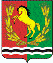 СОВЕТ ДЕПУТАТОВМУНИЦИПАЛЬНОГО ОБРАЗОВАНИЯ РЯЗАНОВСКИЙ СЕЛЬСОВЕТАСЕКЕЕВСКОГО РАЙОНА ОРЕНБУРГСКОЙ ОБЛАСТИКод бюджетной классификации Российской ФедерацииНаименование доходовСумма (тыс.руб)1.2.3.20191 00 00000 00 0000 000Доходы2783,01 01 00000 00 0000 000Налоги на прибыль, доходы1164,0182 1 01 02010 01 1000 110Налог на доходы физических лиц с доходов, источником которых является налоговый агент, за исключением доходов, в отношении которых исчисление и уплата налога осуществляются в соответствии со статьями 227, 2271 и 228 Налогового кодекса Российской Федерации1164,01 03 00000 00 0000 000Акцизы586,0100 1 03 02000 01 0000 110Акцизы по подакцизным товарам (продукции), производимые на территории РФ586,0100 1 03 02230 01 0000 110Доходы от уплаты акцизов на дизельное топливо, зачисляемые в консолидированные бюджеты субъектов Российской Федерации212,0100 1 03 02240 01 0000 110Доходы от уплаты акцизов на моторные масла для дизельных и (или) карбюраторных (инжекторных) двигателей, зачисляемые в консолидированные бюджеты субъектов Российской Федерации2,0100 1 03 02250 01 0000 110Доходы от уплаты акцизов на автомобильный бензин, производимый на территории Российской Федерации, зачисляемые в консолидированные бюджеты субъектов Российской Федерации411,0100 1 03 02260 01 0000 110Доходы от уплаты акцизов на прямогонный бензин, производимый на территории Российской Федерации, зачисляемые в консолидированные бюджеты субъектов Российской Федерации-39,01 06 00000 00 0000 000Налоги на имущество968,0182 1 06 01030 10 0000 110Налог на имущество7,0182 1 06 06000 00 0000 110Земельный налог961,0182 1 06 06033 10 0000 110Земельный налог, взимаемый по ставкам, установленным в соответствии с подпунктом 2  пункта 1 статьи 394 налогового кодекса Российской Федерации и применяемых к объектам налогообложения, расположенным в границах поселений937,0182 1 06 06043 10 0000 110Земельный налог, взимаемый по ставкам, установленным в соответствии с подпунктом 1 пункта 1 статьи 394 налогового кодекса Российской Федерации и применяемых к объектам налогообложения, расположенным в границах поселений24,01 08 00000 00 0000 000Государственная пошлина9,0928 1 08 04020 01 1000 110Госпошлина9,01 11 00000 00 0000 000Доходы от использования имущества, находящегося в государственной и муниципальной собственности56,0111 1 11 05025100000120Доходы, получаемые в виде арендной платы, а также средства от продажи права на заключение договоров аренды земли, находящиеся в собственности сельских поселений (за исключением земельных участков муниципальных бюджетных и автономных учреждений)48,0111 1 11 05035 10 0000 120Доходы от сдачи в аренду имущества, находящегося в оперативном управлении органов управления муниципальных районов  и созданных ими учреждений( за исключением имущества муниципальных бюджетных и автономных учреждений),8,02 00 00000 00 0000 000Безвозмездные поступления666,82 02 00000 00 0000 000Безвозмездные поступления от других бюджетов бюджетной системы Российской Федерации216,8937 2 02 15001 10 0000 151Дотация бюджетам поселений на выравнивание уровня бюджетной обеспеченности127,0937 2 02 20000 00 0000 150Субсидии бюджетам бюджетной системы Российской Федерации (межбюджетные субсидии)450,0952 2 02 20216 10 0000 150Прочие субсидии бюджетам поселений450,02 02 30000 00 0000 151Субвенции бюджетам субъектов Российской Федерации и муниципальных образований89,82 02 35118 10 0000 151Субвенции на первичный воинский учет89,8Всего доходов3449,8Наименование раздела, подразделаРазделПодразделСумма Наименование раздела, подразделаРазделПодраздел2019 г.1234Общегосударственные вопросы01906,8Функционирование высшего должностного лица субъекта Российской Федерации и муниципального образования0102394,9Функционирование Правительства Российской Федерации, высших исполнительных органов государственной власти субъектов Российской Федерации, местных администраций0104510,9Резервный фонд01111,0Национальная оборона0289,8Мобилизационная и вневойсковая подготовка020389,8Национальная безопасность и правоохранительная деятельность03384,5Обеспечение пожарной безопасности0310384,5Национальная экономика041036,0Дорожные фонды04091036,0Жилищно-коммунальное хозяйство0560,0Благоустройство050360,0Культура и кинематография08859,7Культура0801859,7Обслуживание государственного и муниципального долга131,0Обслуживание государственного внутреннего и муниципального долга13011,0Межбюджетные трансферты общего характера бюджетам субъектов Российской Федерации и муниципальных14112,0Прочие межбюджетные трансферты общего характера1403112,0   ИТОГО расходов:3449,8НаименованиеВедомствоРазделПодраз-делЦелевая статья расходовВид расходовСуммаНаименованиеВедомствоРазделПодраз-делЦелевая статья расходовВид расходов2019 г.Администрация Рязановский сельсовета Асекеевского района Оренбургской области9373449,8Общегосударственные вопросы93701906,8Функционирование высшего должностного лица субъекта Российской Федерации  и муниципального образования9370102394,9Муниципальная программа «Реализация муниципальной политики в администрации муниципального образования Рязановский сельсовет на 2017 – 2021 годы»937010222 0 00 00000394,9Подпрограмма «Осуществление финансово - хозяйственного, организационно - технического, правового, документационного, аналитического и информационного обеспечения исполнения полномочий главы муниципального образования и администрации»937010222 1 00 00000394,9Основное мероприятие «Обеспечение деятельности аппарата управления администрации»937010222 1 01 00000394,9Глава муниципального образования937010222 1 01 10120394,9Расходы на выплату персоналу государственных (муниципальных) органов937010222 1 01 10120120394,9Функционирование  Правительства Российской Федерации,  высших исполнительных органов государственной власти субъектов Российской Федерации, местных администраций9370104510,9Муниципальная программа «Реализация муниципальной политики в администрации муниципального образования Рязановский сельсовет на 2017 – 2021 годы»937010422 0 00 00000510,9Подпрограмма «Осуществление финансово - хозяйственного, организационно - технического, правового, документационного, аналитического и информационного обеспечения исполнения полномочий главы муниципального образования и администрации»937010422 1 00 00000510,9Основное мероприятие «Обеспечение деятельности аппарата управления администрации»937     01     0422 1 01 00000510,9Центральный аппарат937010422 1 01 10020510,9Расходы на выплату персоналу государственных (муниципальных) органов 937010422 1 01 10020120375,5Иные закупки товаров, работ и услуг для обеспечения государственных (муниципальных) нужд937010422 1 01 10020240134,8Уплата налогов, сборов и иных платежей937010422 1 01 100208500,6Резервные фонды93701111,0Непрограммные мероприятия937011177 0 00 000001,0Прочие непрограммные мероприятия937011177 5 00 000001,0Создание и использование средств резервного фонда местных администраций937011177500000501,0Резервные средства937011177500000508701,0Национальная оборона9370289,8Мобилизационная и вневойсковая подготовка937020389,8Муниципальная программа «Развитие муниципального образования «Рязановский сельсовет» на 2019-2023 годы»937020320 0 00 0000089,8Муниципальная подпрограмма «Осуществление первичного воинского учета на территориях, где отсутствуют военные комиссариаты»937020320 1 00 0000089,8Основное мероприятие «Осуществление первичного воинского учета на территориях, где отсутствуют военные комиссариаты»937020320 1 01 0000089,8Осуществление первичного воинского учета на территориях, где отсутствуют военные комиссариаты937020320 1 01 5118089,8Расходы на выплаты персоналу государственных (муниципальных) органов937020320 1 01 5118012089,8Национальная безопасность и правоохранительная деятельность93703384,5Обеспечение пожарной безопасности9370310384,5Муниципальная программа «Развитие муниципального образования «Рязановский сельсовет» на 2019-2023 годы»937   03   1020 0 00 00000384,5Муниципальная подпрограмма «Защита населения и территорий поселений от чрезвычайных ситуаций, обеспечение пожарной безопасности муниципального образования «Рязановский сельсовет» на 2019-2023 годы»937031020 2 00 00000384,5Основное мероприятие «Защита населения и территорий поселений от чрезвычайных ситуаций, обеспечение пожарной безопасности»937031020 2 01 00000384,5Обеспечение деятельности служб защиты населения и территорий от чрезвычайных ситуаций 937031020 2 01 70050384,5Иные закупки товаров, работ, услуг для обеспечения государственных (муниципальных) нужд937031020 2 01 70050240384,5Национальная экономика    93704    1036,0Дорожные фонды93704091036,0Муниципальная программа «Развитие муниципального образования «Рязановский сельсовет» на 2019-2023 годы»937     04     0920 0 00 000001036,0Муниципальная подпрограмма «Развитие жилищно-коммунального и дорожного хозяйства, благоустройства муниципального образования «Рязановский  сельсовет» на 2019-2023 годы»937040920 3 00 000001036,0Основное мероприятие «Развитие сети автомобильных дорог общего пользования местного значения»937040920 3 01 000001036,0Софинансирование  расходов на проведение капитального ремонта и ремонта автомобильных дорог общего пользования населенных пунктов937040920 3 01 S0410450,0Прочая закупка товаров, работ и услуг для обеспечения государственных (муниципальных) нужд937040920 3 01 S0410240450,0Содержание и ремонт, капитальный ремонт автомобильных дорог общего пользования и искусственных сооружений на них937     04     0920 3 01 90750586,0Иные закупки товаров, работ и услуг для обеспечения государственных (муниципальных) нужд937040920 3 01 90750240586,0Жилищно-коммунальное хозяйство9370560,0Благоустройство937050360,0Муниципальная программа «Развитие муниципального образования «Рязановский сельсовет» на 2019-2023 годы»937050320 0 00 0000060,0Основное мероприятие «Улучшение благоустройства поселения, озеленения и санитарного состояния поселения»937050320 3 02 0000060,0Прочие мероприятия по благоустройству 937050320 3 02 9083060,0Иные закупки товаров, работ и услуг для обеспечения государственных (муниципальных) нужд937050320 3 02 9083024060,0Культура, кинематография93708859,7Культура9370801859,7Муниципальная программа «Развитие муниципального образования «Рязановский сельсовет» на 2019-2023 годы»937080120 0 00 00000859,7Муниципальная подпрограмма «Развитие культуры муниципального образования «Рязановский сельсовет» на 2019-2023 годы937080120 4 00 00000859,7Основное мероприятие «Организация культурно - досугового обслуживания населения»937080120 4 01 00000859,7Организация культурно – досугового обслуживания населения937080120 4 01 71250   571,9Иные закупки товаров, работ и услуг для обеспечения государственных (муниципальных) нужд937080120 4 01 71250240121,9Иные межбюджетные трансферты937080120 4 01 71250540450,0Основное мероприятие «Развитие библиотечного дела» 937080120 4 02 00000287,8Библиотечное, справочно- информационное обслуживание населения 937080120 4 02 71270287,8Иные межбюджетные трансферты937080120 4 02 71270540287,8Обслуживание государственного и муниципального долга937131,0Обслуживание государственного внутреннего и муниципального долга93713011,0Процентные платежи по муниципальному долгу937130177 5 00 600401,0Обслуживание муниципального долга 937130177 5 00 600407301,0Межбюджетные трансферты общего характера бюджетам субъектов Российской Федерации и муниципальных образований    9371400112,0Прочие межбюджетные трансферты общего характера     937 1403112,0Муниципальная программа «Реализация муниципальной политики в муниципальном образовании Рязановский сельсовет на 2017-2021 годы»     93714032200000000112,0Подпрограмма «Осуществление финансово-хозяйственного, организационно-технического, правового, документационного, аналитического и информационного обеспечения исполнения полномочий главы муниципального образования и администрации     93714032210000000112,0Межбюджетные трансферты     93714032210200000112,0Финансирование социально значимых мероприятий    93714032210270180112,0Иные межбюджетные трансферты    93714032210270180540112,0